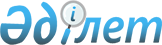 Қарасай аудандық мәслихатының 2012 жылғы 24 желтоқсандағы "Қарасай ауданының 2013-2015 жылдарға арналған аудандық бюджеті туралы" N 14-3 шешіміне өзгерістер енгізу туралы
					
			Күшін жойған
			
			
		
					Алматы облысы Қарасай аудандық мәслихатының 2013 жылғы 11 қарашадағы N 24-3 шешімі. Алматы облысының Әділет департаментімен 2013 жылы 19 қарашада N 2468 болып тіркелді. Күші жойылды - Алматы облысы Қарасай аудандық мәслихатының 2014 жылғы 06 тамыздағы № 33-7 шешімімен      Ескерту. Күші жойылды - Алматы облысы Қарасай аудандық мәслихатының 06.08.2014 № 33-7 шешімімен.

      РҚАО ескертпесі.

      Құжаттың мәтінінде түпнұсқасының пунктуациясы мен орфографиясы сақталған.



      Қазақстан Республикасының 2008 жылғы 4 желтоқсандағы Бюджет кодексінің 106–бабы 2-тармағының 4) тармақшасына және 4-тармағына, Қазақстан Республикасының 2001 жылғы 23 қаңтардағы "Қазақстан Республикасындағы жергілікті мемлекеттік басқару және өзін-өзі басқару туралы" Заңының 6-бабы 1-тармағының 1) тармақшасына сәйкес Қарасай аудандық мәслихаты ШЕШІМ ҚАБЫЛДАДЫ:



      1. Қарасай аудандық мәслихатының 2012 жылғы 24 желтоқсандағы "Қарасай ауданының 2013-2015 жылдарға арналған аудандық бюджеті туралы" N 14-3 шешіміне (2012 жылғы 28 желтоқсандағы нормативтік құқықтық актілерді мемлекеттік тіркеу Тізілімінде 2276 нөмірімен енгізілген, 2013 жылдың 19 қаңтарындағы "Заман жаршысы" газетінің N 3-4 жарияланған), Қарасай аудандық мәслихатының 2013 жылғы 6 наурыздағы "Қарасай аудандық мәслихатының 2012 жылғы 24 желтоқсандағы "Қарасай ауданының 2013-2015 жылдарға арналған аудандық бюджеті туралы" 14-3 шешіміне өзгерістер енгізу туралы" N 16-3 шешіміне (2013 жылғы 15 наурыздағы нормативтік құқықтық актілерді мемлекеттік тіркеу Тізілімінде 2323 нөмірімен енгізілген, 2013 жылдың 20 сәуірдегі "Заман жаршысы" газетінің N 17 жарияланған), Қарасай аудандық мәслихатының 2013 жылғы 5 маусымдағы "Қарасай аудандық мәслихатының 2012 жылғы 24 желтоқсандағы "Қарасай ауданының 2013-2015 жылдарға арналған аудандық бюджеті туралы" 14-3 шешіміне өзгерістер енгізу туралы" N 19-3 шешіміне (2013 жылғы 18 маусымда нормативтік құқықтық актілерді мемлекеттік тіркеу Тізілімінде 2389 нөмірімен енгізілген, 2013 жылдың 5 шілдедегі "Заман жаршысы" газетінің N 28 жарияланған), Қарасай аудандық мәслихатының 2013 жылғы 5 шілдедегі "Қарасай аудандық мәслихатының 2012 жылғы 24 желтоқсандағы "Қарасай ауданының 2013-2015 жылдарға арналған аудандық бюджеті туралы" 14-3 шешіміне өзгерістер енгізу туралы" N 21-3 шешіміне (2013 жылғы 15 шілдеде нормативтік құқықтық актілерді мемлекеттік тіркеу Тізілімінде 2397 нөмірімен енгізілген, 2013 жылдың 17 тамыздағы "Заман жаршысы" газетінің N 34 жарияланған), Қарасай аудандық мәслихатының 2013 жылғы 20 тамыздағы "Қарасай аудандық мәслихатының 2012 жылғы 24 желтоқсандағы "Қарасай ауданының 2013-2015 жылдарға арналған аудандық бюджеті туралы" 14-3 шешіміне өзгерістер енгізу туралы" N 22-4 шешіміне (2013 жылғы 4 қыркүйекте нормативтік құқықтық актілерді мемлекеттік тіркеу Тізілімінде 2444 нөмірімен енгізілген, 2013 жылдың 28 қыркүйектегі "Заман жаршысы" газетінің N 40 жарияланған), Қарасай аудандық мәслихатының 2013 жылғы 30 қыркүйектегі "Қарасай аудандық мәслихатының 2012 жылғы 24 желтоқсандағы "Қарасай ауданының 2013-2015 жылдарға арналған аудандық бюджеті туралы" 14-3 шешіміне өзгерістер енгізу туралы" N 23-3 шешіміне (2013 жылғы 7 қазанда нормативтік құқықтық актілерді мемлекеттік тіркеу Тізілімінде 2453 нөмірімен енгізілген, 2013 жылдың 19 қазандағы "Заман жаршысы" газетінің N 43 жарияланған) келесідей өзгерістер енгізілсін:



      1 тармақтағы жолдар бойынша:

      1) "Кірістер" "14859893" саны "14471769" санына ауыстырылсын, соның ішінде:

      "салықтық түсімдер" "6731146" саны "6768020" санына ауыстырылсын;

      "салықтық емес түсімдер" "113511" саны "76637" санына ауыстырылсын;

      "негізгі капиталды сатудан түсетін түсімдер" "954408" саны "1074408" санына ауыстырылсын;

      "трансферттердің түсімдері" "7060828" саны "6552704" санына ауыстырылсын, оның ішінде:

      "ағымдағы нысаналы трансферттер" "3429501" саны "3095795" санына ауыстырылсын;

      "нысаналы даму трансферттер" "3631327" саны "3456909" санына ауыстырылсын;

      2) "Шығындар" "15948811" саны "15560687" санына ауыстырылсын.

      3) "Таза бюджеттік кредиттеу" "28633" саны "41615" санына ауыстырылсын.

      5) "Бюджет тапшылығы (профицит)" "-1117551" саны "-1130533" санына ауыстырылсын.

      6) "Бюджет тапшылығын қаржыландыру (профицитін пайдалану)" "1117551" саны "1130533" санына ауыстырылсын.



      2. Көрсетілген шешімнің 1 қосымшасы осы шешімнің 1 қосымшасына сәйкес жаңа редакцияда баяндалсын.



      3. Осы шешімнің орындалуына бақылау жасау аудандық мәслихаттың "Бюджет, қаржы, әлеуметтік экономикалық даму, нарықтық құрылымдарды, экономика мен кәсіпкерлікті қалыптастыру" жөніндегі тұрақты комиссиясына жүктелсін.



      4. Осы шешім 2013 жылдың 1 қаңтарынан қолданысқа енгізіледі.      Қарасай аудандық мәслихатының

      сессия төрағасы                            Е. Қалиев      Қарасай аудандық

      мәслихатының хатшысы                       Е. Қалиев      КЕЛІСІЛДІ:      "Қарасай аудандық экономика

      және бюджеттік жоспарлау

      бөлімі" мемлекеттік

      мекеме басшысы                             Азат Нұрхасенұлы Хамитов

      11 қараша 2013 жыл

Қарасай аудандық мәслихатының

2013 жылғы 11 қарашадағы

Қарасай ауданының

2012 жылғы 24 желтоқсандағы "Қарасай

ауданының 2013-2015 жылдарға арналған

бюджеті туралы" N 14-3 шешіміне өзгерістер

енгізу туралы N 24-3 шешіміне

1 қосымшаҚарасай аудандық мәслихатының

2012 жылғы 24 желтоқсандағы

"Қарасай ауданының 2013-2015 жылдарға

арналған аудандық бюджеті

туралы" N 14-3 шешімімен бекітілген

1 қосымша 

Қарасай ауданының 2013 жылға арналған аудандық бюджеті
					© 2012. Қазақстан Республикасы Әділет министрлігінің «Қазақстан Республикасының Заңнама және құқықтық ақпарат институты» ШЖҚ РМК
				СанатыСанатыСанатыСанатыСанатыСомасы

(мың

теңге)СыныпСыныпСыныпСыныпСомасы

(мың

теңге)Iшкi сыныпIшкi сыныпIшкi сыныпСомасы

(мың

теңге)ЕрекшелiгiЕрекшелiгiСомасы

(мың

теңге)АтауыСомасы

(мың

теңге)Кiрiстер144717691Салықтық түсiмдер676802004Меншiкке салынатын салықтар21991101Мүлiкке салынатын салықтар149040501Заңды тұлғалардың және жеке

кәсiпкерлердiң мүлкiне салынатын салық129971902Жеке тұлғалардың мүлкiне салынатын

салық1906863Жер салығы11620901Ауыл шаруашылығы мақсатындағы жерлерге

жеке тұлғалардан алынатын жер салығы755302Елді мекендер жерлеріне жеке

тұлғалардан алынатын жер салығы4101903Өнеркәсіп, көлік, байланыс, қорғаныс

жеріне және ауыл шаруашылығына

арналмаған өзге де жерге салынатын жер салығы810006Ерекше қорғалатын табиғи аумақтың

жеріне, сауықтыру, рекреациялық және

тарихи-мәдени мақсаттағы жерлерге

салынатын жер салығы30007Ауыл шаруашылығы мақсатындағы жерлерге

заңды тұлғалардан, жеке кәсіпкерлерден,

жеке нотариустар мен адвокаттардан

алынатын жер салығы203208Елді мекендер жерлеріне заңды

тұлғалардан, жеке кәсіпкерлерден, жеке

нотариустар мен адвокаттардан алынатын

жер салығы572054Көлiк құралдарына салынатын салық58572801Заңды тұлғалардың көлік құралдарына

салынатын салық5142402Жеке тұлғалардың көлiк құралдарына

салынатын салық5343045Бiрыңғай жер салығы676801Бiрыңғай жер салығы676805Тауарларға, жұмыстарға және қызметтерге

салынатын iшкi салықтар44286512Акциздер426367001Қазақстан Республикасының аумағында

өндірілген спирттiң барлық түрлерi11609302Қазақстан Республикасының аумағында

өндірілген арақ44951403Қазақстан Республикасының аумағында

өндірілген этил спиртінің көлемдік

үлесі 30-дан 60 процентке дейін күшті

ликер-арақ бұйымдар2300004Қазақстан Республикасының аумағында

өндірілген шараптар3961405Қазақстан Республикасының аумағында

өндірілген коньяк, бренди (отандық

өндірістің коньяк спиртінен өндірілген

коньяк, брендиден басқа)4700006Қазақстан Республикасының аумағында

отандық коньяк спирті өндірісінен

жасалған коньяк, бренди18697707Қазақстан Республикасының аумағында

өндірілген сыра332372308Қазақстан Республикасының аумағында

өндірілген этил спиртінің көлемдік

үлесі 12-ден 30 процентке дейінгі

градусы аз ликер-арақ бұйымдары1000096Заңды және жеке тұлғалар бөлшек саудада

өткізетін, сондай-ақ өзінің өндірістік

мұқтаждарына пайдаланылатын бензин

(авиациялықты қоспағанда)6479297Заңды және жеке тұлғаларға бөлшек

саудада өткізетін, сондай-ақ өз

өндірістік мұқтаждарына пайдаланылатын

дизель отыны29573Табиғи және басқа ресурстарды

пайдаланғаны үшiн түсетiн түсiмдер525315Жер учаскелерiн пайдаланғаны үшiн

төлем52534Кәсiпкерлiк және кәсiби қызметтi

жүргiзгенi үшiн алынатын алымдар13780601Жеке кәсiпкерлердi мемлекеттiк

тiркегенi үшiн алынатын алым606202Жекелеген қызмет түрлерiмен айналысу

құқығы үшiн лицензиялық алым1453003Заңды тұлғаларды мемлекеттiк тiркегенi

және филиалдар мен өкілдіктерді есептік

тіркегені, сондай-ақ оларды қайта

тіркегені үшiн алым298305Жылжымалы мүлiкті кепілдікке салуды

мемлекеттік тіркегені және кеменің

немесе жасалып жатқан кеменің

ипотекасы үшін алынатын алым90414Көлік құралдарын мемлекеттік тіркегені,

сондай-ақ оларды қайта тіркегені үшін

алым1651218Жылжымайтын мүлiкке және олармен мәміле

жасау құқығын мемлекеттiк тiркегенi

үшiн алынатын алым9524120Сыртқы (көрнекі) жарнаманы аудандық

маңызы бар қалалар, ауылдар, кенттер,

ауылдық округтер аумақтары арқылы

өтетін облыстық маңызы бар жалпыға

ортақ пайдаланылатын автомобиль

жолдарының бөлінген белдеуіндегі

жарнаманы тұрақты орналастыру

объектілерінде орналастырғаны үшін

төлемақыны қоспағанда, сыртқы (көрнекі)

жарнаманы облыстық маңызы бар жалпыға

ортақ пайдаланылатын автомобиль

жолдарының бөлінген белдеуіндегі

жарнаманы тұрақты орналастыру

объектілерінде орналастырғаны үшін

төлемақы15745Ойын бизнесіне салық2192202Тіркелген салық2192207Басқа да салықтар18001Басқа да салықтар180010Жергілікті бюджетке түсетін өзге де

салық түсімдері180008Заңдық мәндi iс-әрекеттердi жасағаны

және (немесе) оған уәкiлеттiгi бар

мемлекеттiк органдар немесе лауазымды

адамдар құжаттар бергені үшін алатын

мiндеттi төлемдер1384591Мемлекеттiк баж13845902Мемлекеттiк мекемелерге сотқа берiлетiн

талап арыздарынан алынатын мемлекеттiк

бажды қоспағанда, мемлекеттiк баж сотқа

берiлетiн талап арыздардан, ерекше

талап ету iстерi арыздарынан, ерекше

жүргiзiлетiн iстер бойынша арыздардан

(шағымдардан), сот бұйрығын шығару

туралы өтiнiштерден, атқару парағының

дубликатын беру туралы шағымдардан,

аралық (төрелiк) соттардың және

шетелдiк соттардың шешiмдерiн мәжбүрлеп

орындауға атқару парағын беру туралы

шағымдардың, сот актiлерiнiң атқару

парағының және өзге де құжаттардың

көшiрмелерiн қайта беру туралы

шағымдардан алынады12000004Азаматтық хал актiлерiн тiркегенi үшiн,

сондай-ақ азаматтарға азаматтық хал

актiлерiн тiркеу туралы куәлiктердi

және азаматтық хал актiлерi жазбаларын

өзгертуге, толықтыруға және қалпына

келтiруге байланысты куәлiктердi

қайтадан бергенi үшiн мемлекеттiк баж942105Шетелге баруға және Қазақстан

Республикасына басқа мемлекеттерден

адамдарды шақыруға құқық беретiн

құжаттарды ресiмдегенi үшiн, сондай-ақ

осы құжаттарға өзгерiстер енгiзгенi

үшiн алынатын мемлекеттiк баж168806Шетелдiктердiң паспорттарына немесе

оларды ауыстыратын құжаттарына

Қазақстан Республикасынан кету және

Қазақстан Республикасына келу құқығына

виза бергенi үшiн алынатын мемлекеттiк

баж39607Қазақстан Республикасының азаматтығын

алу,Қазақстан Республикасының

азаматтығын қалпына келтіру және

Қазақстан Республикасының азаматтығын

тоқтау туралы құжаттарды ресiмдегенi

үшiн алынатын мемлекеттiк баж152108Тұрғылықты жерiн тiркегенi үшiн

алынатын мемлекеттiк баж467509Аңшы куәлігін бергені және оны жыл

сайын тіркегені үшін мемлекеттік баж3410Жеке және заңды тұлғалардың азаматтық,

қызметтiк қаруының (аңшылық суық

қаруды, белгi беретiн қаруды, ұңғысыз

атыс қаруын, механикалық

шашыратқыштарды, көзден жас ағызатын

немесе тiтiркендiретiн заттар

толтырылған аэрозольдi және басқа

құрылғыларды, үрлемелi қуаты 7.5 Дж-дан

аспайтын пневматикалық қаруды

қоспағанда және калибрi 4.5 миллиметрге

дейінгiлерiн қоспағанда) әрбiр бiрлiгін

тiркегенi және қайта тiркегенi үшiн

алынатын мемлекеттiк баж15412Қаруды және оның оқтарын сақтауға

немесе сақтау мен алып жүруге

тасымалдауға, Қазақстан Республикасының

аумағына алып келуге және Қазақстан

Республикасынан алып кетуге рұқсат

бергенi үшiн мемлекеттiк баж5702Салықтық емес түсiмдер7663701Мемлекет меншiгiнен түсетiн кірістер160341Мемлекеттік кәсіпорындардың таза

кірісі бөлігінің түсімдері130402Коммуналдық мемлекеттік

кәсіпорындардың таза кірісінің бір

бөлігінің түсімдері13045Мемлекет меншiгiндегi мүлiктi жалға

беруден түсетiн кiрiстер1473004Облыстың коммуналдық меншігіндегі

мүлікті жалға беруден түсетін кірістер706808Аудандық маңызы бар қалалар, ауылдар,

кенттер, ауылдық округ әкімдерінің

басқаруындағы мемлекеттік мүлікті жалға

беруден түсетін кірістерді қоспағанда

ауданның (облыстық маңызы бар қаланың)

коммуналдық меншігіндегі мүлікті жалға

беруден түсетін кірістер744709Аудандық маңызы бар қала, ауыл, кент,

ауылдық округ әкімдерінің басқаруындағы

мемлекеттік мүлікті жалға беруден

түсетін кірістерді қоспағанда ауданның

(облыстық маңызы бар қаланың)

коммуналдық меншігіндегі тұрғын үй

қорынан үйлерді жалға беруден түсетін

кірістер21504Мемлекеттiк бюджеттен

қаржыландырылатын, сондай-ақ Қазақстан

Республикасы Ұлттық Банкiнiң бюджетiнен

(шығыстар сметасынан) ұсталатын және

қаржыландырылатын мемлекеттiк мекемелер

салатын айыппұлдар, өсiмпұлдар,

санкциялар, өндiрiп алулар494811Мұнай секторы ұйымдарынан түсетін

түсімдерді қоспағанда, мемлекеттік

бюджеттен қаржыландырылатын, сондай-ақ

Қазақстан Республикасы Ұлттық Банкінің

бюджетінен (шығыстар сметасынан)

ұсталатын және қаржыландырылатын

мемлекеттік мекемелер салатын

айыппұлдар, өсімпұлдар, санкциялар,

өндіріп алулар4948105Облыстық бюджеттен қаржыландыратын

мемлекеттік мекемелер салатын әкімшілік

айыппұлдар, өсімпұлдар, санкциялар,

өндіріп алулар3479154Аудандық маңызы бар қалалар, ауылдар,

кенттер, ауылдық округтер әкімдері

салатын айыппұлдар, өсімпұлдар,

санкциялар, өндіріп алуларды қоспағанда

ауданның (облыстық маңызы бар қаланың)

бюджетінен қаржыландыратын мемлекеттік

мекемелер салатын әкімшілік айыппұлдар,

өсімпұлдар, санкциялар, өндіріп алулар146906Басқа да салықтық емес түсiмдер111221Басқа да салықтық емес түсiмдер1112209Жергiлiктi бюджетке түсетiн салықтық

емес басқа да түсiмдер111223Негiзгi капиталды сатудан түсетiн

түсiмдер107440803Жердi және материалдық емес

активтердi сату10744081Жердi сату107440801Жер учаскелерiн сатудан түсетiн

түсiмдер10744084Трансферттердің түсімдері655270402Мемлекеттiк басқарудың жоғары тұрған

органдарынан түсетiн трансферттер65527042Облыстық бюджеттен түсетiн трансферттер655270401Ағымдағы нысаналы трансферттер309579502Нысаналы даму трансферттерi3456909функц. топфункц. топфункц. топфункц. топфункц. топСомасы

(мың

теңге)кiшi функциякiшi функциякiшi функциякiшi функцияСомасы

(мың

теңге)бағдарлама әкiмшiлiгiбағдарлама әкiмшiлiгiбағдарлама әкiмшiлiгiСомасы

(мың

теңге)бағдарламабағдарламаСомасы

(мың

теңге)АтауыСомасы

(мың

теңге)2. Шығындар1556068701Жалпы сипаттағы мемлекеттiк

қызметтер3710721Мемлекеттiк басқарудың жалпы

функцияларын орындайтын өкiлдiк,

атқарушы және басқа органдар329010112Аудан (облыстық маңызы бар қала)

мәслихатының аппараты11869001Аудан (облыстық маңызы бар қала)

мәслихатының қызметiн қамтамасыз

ету жөніндегі қызметтер11719003Мемлекеттiк органның күрделі

шығыстары150122Аудан (облыстық маңызы бар қала)

әкiмiнiң аппараты91392001Аудан (облыстық маңызы бар қала)

әкiмiнiң қызметiн қамтамасыз ету

жөніндегі қызметтер82022003Мемлекеттiк органның күрделі

шығыстары9370123Қаладағы аудан, аудандық маңызы бар

қала, кент, ауыл, ауылдық округ

әкімінің аппараты225749001Қаладағы аудан, аудандық маңызы бар

қала, кент, ауыл, ауылдық округ

әкiмiнің қызметiн қамтамасыз ету

жөніндегі қызметтер200391022Мемлекеттiк органның күрделі

шығыстары253582Қаржылық қызмет20287452Ауданның (облыстық маңызы бар

қаланың) қаржы бөлiмi20287001Ауданның (облыстық маңызы бар

қаланың) бюджетiн орындау және

ауданның (облыстық маңызы бар

қаланың) коммуналдық меншiгiн

басқару саласындағы мемлекеттiк

саясатты iске асыру жөнiндегi

қызметтер16090003Салық салу мақсатында мүлікті

бағалауды жүргізу3424010Жекешелендіру, коммуналдық меншікті

басқару, жекешелендіруден кейінгі

қызмет және осыған байланысты

дауларды реттеу623018Мемлекеттiк органның күрделі

шығыстары1505Жоспарлау және статистикалық қызмет21775453Ауданның (облыстық маңызы бар

қаланың) экономика және бюджеттiк

жоспарлау бөлiмi21775001Экономикалық саясатты, мемлекеттік

жоспарлау жүйесін қалыптастыру мен

дамыту және ауданды (облыстық

маңызы бар қаланы) басқару

саласындағы мемлекеттік саясатты

іске асыру жөніндегі қызметтер21655004Мемлекеттiк органның күрделі

шығыстары12002Қорғаныс2598841Әскери мұқтаждар1399122Аудан (облыстық маңызы бар қала)

әкiмiнiң аппараты1399005Жалпыға бiрдей әскери мiндетті

атқару шеңберіндегі іс-шаралар13992Төтенше жағдайлар жөніндегі

жұмыстарды ұйымдастыру258485122Аудан (облыстық маңызы бар қала)

әкiмiнiң аппараты258485006Аудан (облыстық маңызы бар қала)

ауқымындағы төтенше жағдайлардың

алдын алу және оларды жою258485007Аудандық (қалалық )ауқымдағы дала

өрттерінің, сондай-ақ мемлекеттік

өртке қарсы қызмет органдары

құрылмаған елді мекендерде

өрттердің алдын алу және оларды

сөндіру жөніндегі іс-шаралар003Қоғамдық тәртіп, қауіпсіздік,

құқықтық, сот, қылмыстық-атқару

қызметі56409Қоғамдық тәртіп және қауіпсіздік

саласындағы басқа да қызметтер5640485Ауданның (облыстық маңызы бар

қаланың) жолаушылар көлiгi және

автомобиль жолдары бөлiмi5640021Елдi мекендерде жол жүрісі

қауіпсіздігін қамтамасыз ету564004Бiлiм беру89803681Мектепке дейiнгi тәрбие және оқыту320959464Ауданның (облыстық маңызы бар қаланың) бiлiм бөлімі320959009Мектепке дейінгі тәрбие

ұйымдарының қызметін қамтамасыз ету129092040Мектепке дейінгі білім беру

ұйымдарында мемлекеттік білім беру

тапсырысын іске асыруға1918672Бастауыш, негiзгi орта, және жалпы

орта бiлiм беру5713624123Қаладағы аудан аудандық маңызы бар

қала, кент, ауыл, ауылдық округ

әкiмiнің аппараты61224005Ауылдық жерлерде балаларды мектепке

дейiн тегiн алып баруды және керi

алып келудi ұйымдастыру61224464Ауданның (облыстық маңызы бар

қаланың) бiлiм бөлiмi5652400003Жалпы бiлiм беру5644703006Балаларға қосымша білім беру76974Техникалық және кәсіптік, орта

білімнен кейінгі білім беру13106464Ауданның (облыстық маңызы бар

қаланың) бiлiм бөлiмi13106018Кәсіптік оқытуды ұйымдастыру131069Білім беру саласындағы өзге де

қызметтер2932679464Ауданның (облыстық маңызы бар

қаланың) бiлiм бөлiмi608540001Жергілікті деңгейде білім беру

саласындағы мемлекеттік саясатты

іске асыру жөніндегі қызметтер19183004Ауданның(аудандық маңызы бар

қаланың) мемлекеттік білім беру

мекемелерінде білім беру жүйесін

ақпараттандыру19187005Ауданның (облыстық маңызы бар

қаланың) мемлекеттік білім беру

мекемелер үшін оқулықтар мен

оқу-әдiстемелiк кешендерді сатып

алу және жеткізу128221007Аудандық (қалалық) ауқымдағы

мектеп олимпиадаларын және

мектептен тыс іс-шараларды өткізу857012Мемлекеттiк органның күрделі

шығыстары1973015Жетім баланы (жетім балаларды) және

ата-аналарының қамқорынсыз қалған

баланы (балаларды) күтіп ұстауға

асыраушыларына ай сайынғы ақшалай

қаражат төлемдері40252020Үйде оқытылатын мүгедек балаларды

жабдықпен, бағдарламалық қамтыммен

қамтамасыз ету18500067Ведомстволық бағыныстағы

мемлекеттік мекемелерінің және

ұйымдарының күрделі шығыстары380367467Ауданның (облыстық маңызы бар

қаланың) құрылыс бөлімі2324139037Білім беру объектілерін салу және

реконструкциялау232413906Әлеуметтiк көмек және әлеуметтiк

қамсыздандыру2104532Әлеуметтiк көмек181968451Ауданның (облыстық маңызы бар

қаланың) жұмыспен қамту және

әлеуметтiк бағдарламалар бөлiмi181968002Еңбекпен қамту бағдарламасы37049004Ауылдық жерлерде тұратын денсаулық

сақтау, білім беру, әлеуметтік

қамтамасыз ету, мәдениет,спорт және

ветеринар мамандарына отын сатып

алуға Қазақстан Республикасының

заңнамасына сәйкес әлеуметтік көмек

көрсету28986005Мемлекеттiк атаулы әлеуметтiк көмек192006Тұрғын үй көмегі5170007Жергiлiктi өкiлеттi органдардың

шешiмi бойынша мұқтаж азаматтардың

жекелеген топтарына әлеуметтiк

көмек18398010Үйден тәрбиеленіп оқытылатын

мүгедек балаларды материалдық

қамтамасыз ету7960014Мұқтаж азаматтарға үйде әлеуметтiк

көмек көрсету3665801618 жасқа дейінгі балаларға

мемлекеттік жәрдемақылар9370017Мүгедектерді оңалту жеке

бағдарламасына сәйкес, мұқтаж

мүгедектерді міндетті гигиеналық

құралдармен және ымдау тілі

мамандарының қызмет көрсетуін,жеке

көмекшілермен қамтамасыз ету381859Әлеуметтiк көмек және әлеуметтiк

қамтамасыз ету салаларындағы өзге

де қызметтер28485451Ауданның (облыстық маңызы бар

қаланың) жұмыспен қамту және

әлеуметтiк бағдарламалар бөлiмi28485001Жергiлiктi деңгейде халық үшін

әлеуметтік бағдарламаларды жұмыспен

қамтуды қамтамасыз етуді iске асыру

саласындағы мемлекеттiк саясатты

iске асыру жөнiндегi қызметтер26579011Жәрдемақыларды және басқа да

әлеуметтiк төлемдердi есептеу,

төлеу мен жеткiзу бойынша

қызметтерге ақы төлеу1356021Мемлекеттiк органның күрделі

шығыстары55007Тұрғын үй - коммуналдық шаруашылық29731751Тұрғын үй шаруашылығы2362942463Ауданның (облыстық маңызы бар

қаланың) жер қатынастары бөлiмi1213201016Мемлекет мұқтажы үшін жер

учаскелерін алу1213201467Ауданның (облыстық маңызы бар

қаланың) құрылыс бөлімі1015937003Мемлекеттiк коммуналдық тұрғын үй

қорының тұрғын үйін жобалау, салу

және (немесе) сатып алу517582004Инженерлік коммуникациялық

инфрақұрылымды жобалау, дамыту,

жайластыру және (немесе) сатып алу498355487Ауданның (облыстық маңызы бар

қаланың) тұрғын үй - коммуналдық

шаруашылығы және тұрғын үй

инспекциясы бөлiмi133804001Тұрғын үй-коммуналдық шаруашылық

және тұрғын үй қоры саласында

жергілікті деңгейде мемлекеттік

саясатты іске асыру бойынша

қызметтер16786003Мемлекеттiк органның күрделі

шығыстары250004Мемлекеттiк қажеттiлiктер үшiн жер

учаскелерiн алып қою, соның iшiнде

сатып алу жолымен алып қою және

осыған байланысты жылжымайтын

мүлiктi иелiктен айыру27437006Азаматтардың жекелеген санаттарын

тұрғын үймен қамтамасыз ету6073032Ведомстволық бағыныстағы

мемлекеттік мекемелер мен

ұйымдарының күрделі шығыстары65167041Жұмыспен қамту 2020 жол картасы

бойынша қалалар мен ауылдық елді

мекендерді дамыту щеңберінде

объектілерді жөндеу және

абаттандыру180912Коммуналдық шаруашылық399567487Ауданның (облыстық маңызы бар

қаланың) тұрғын үй - коммуналдық

шаруашылығы және тұрғын үй

инспекциясы бөлiмi391567028Коммуналдық шаруашылықты дамыту4800029Сумен жабдықтау және су бұру

жүйелерін дамыту386767467Ауданның (облыстық маңызы бар

қаланың) құрылыс бөлімі8000005Коммуналдық шаруашылығын дамыту80003Елдi мекендердi көркейту210666487Ауданның (облыстық маңызы бар

қаланың) тұрғын үй - коммуналдық

шаруашылығы және тұрғын үй

инспекциясы бөлiмi210666017Елдi мекендердiң санитариясын

қамтамасыз ету17045025Елді мекендердегі көшелерді

жарықтандыру62229030Елдi мекендердi абаттандыру және

көгалдандыру129892031Жерлеу орындарын ұстау және туысы

жоқ адамдарды жерлеу150008Мәдениет, спорт,туризм және

ақпараттық кеңiстiк3487801Мәдениет саласындағы қызмет59193455Ауданның (облыстық маңызы бар

қаланың) мәдениет және тілдерді

дамыту бөлiмi59193003Мәдени-демалыс жұмысын қолдау591932Спорт230516465Ауданның (облыстық маңызы бар

қаланың) дене шынықтыру және спорт

бөлiмi230516006Аудандық (облыстық маңызы бар

қалалық) деңгейде спорттық жарыстар

өткiзу5500007Әртүрлі спорт түрлері бойынша

аудан (облыстық маңызы бар қала)

құрама командаларының мүшелерін

дайындау және олардың облыстық

спорт жарыстарына қатысуы2250163Ақпараттық кеңiстiк31919455Ауданның (облыстық маңызы бар

қаланың)мәдениет және тілдерді

дамыту бөлiмi31919006Аудандық (қалалық) кiтапханалардың

жұмыс iстеуі26115007Мемлекеттік тілді және Қазақстан

халықтарының басқа да тілдерін

дамыту58049Мәдениет спорт, туризм және

ақпараттық кеңiстiктi ұйымдастыру

жөнiндегi өзге де қызметтер27152455Ауданның (облыстық маңызы бар

қаланың) мәдениет және тілдерді

дамыту бөлiмi10223001Жергiлiктi деңгейде тiлдердi және

мәдениеттi дамыту саласындағы

мемлекеттiк саясатты iске асыру

жөнiндегi қызметтер4973010Мемлекеттiк органның күрделі

шығыстары150032Ведомстволық бағыныстағы

мемлекеттік мекемелерінің және

ұйымдардың күрделі шығыстары5100456Ауданның (облыстық маңызы бар

қаланың) ішкі саясат бөлiмi9219001Жергілікті деңгейде

ақпарат,мемлекеттілікті нығайту

және азаматтардың әлеуметтік

сенімділігін қалыптастыру

саласындағы мемлекеттік саясатты

іске асыру жөніндегі қызметтер7469003Жастар саясаты саласындағы іс

шараларды іске асыру1500006Мемлекеттiк органның күрделі

шығыстары250465Ауданның (маңызы бар қаланың) Дене

шынықтыру және спорт бөлімі7710001Жергілікті деңгейде дене шынықтыру

және спорт саласындағы мемлекеттік

саясатты іске асыру жөніндегі

қызметтер6229004Мемлекеттік органның күрделі

шығыстары148110Ауыл, су, орман, балық шаруашылығы,

ерекше қорғалатын табиғи аумақтар,

қоршаған ортаны және жануарлар

дүниесiн қорғау, жер қатынастары864321Ауыл шаруашылығы37271462Ауданның (облыстық маңызы бар

қаланың) ауыл шаруашылығы бөлiмi11510001Жергілікті деңгейде ауыл

шаруашылығы саласындағы мемлекеттік

саясатты іске асыру жөніндегі

қызметтер11360006Мемлекеттiк органның күрделі

шығыстары150473Ауданның (облыстық маңызы бар

қаланың) ветеринария бөлiмi16111001Жергілікті деңгейде ветеринария

саласындағы мемлекеттік саясаты

іске асыру жөніндегі қызметтер8726003Мемлекеттiк органның күрделі

шығыстары175007Қаңғыбас иттер мен мысықтарды

аулауды және жоюды ұйымдастыру5000008Алып қойылатын және жойылатын ауру

жануарлардың, жануарлардан алынатын

өнімдер мен шикізаттың құнын

иелеріне өтеу650009Жануарлардың энзоотиялық аурулары

бойынша ветеринариялық іс-шараларды

жүргізу1560453Ауданның (облыстық маңызы бар

қаланың) экономика және бюджеттiк

жоспарлау бөлiмi9650099Мамандардың әлеуметтік көмек

көрсетуі жөніндегі шараларды іске

асыру96506Жер қатынастары14265463Ауданның (облыстық маңызы бар

қаланың) жер қатынастары бөлiмi14265001Аудан (облыстық маңызы бар қала)

аумағында жер қатынастарын реттеу

саласындағы мемлекеттік саясатты

іске асыру жөніндегі қызметтер9456004Жерді аймақтарға бөлу жөніндегі

жұмыстарды ұйымдастыру4659007Мемлекеттiк органның күрделі

шығыстары1509Ауыл, су, орман, балық шаруашылығы

және қоршаған ортаны қорғау мен жер

қатынастары саласындағы өзге де

қызметтер34896473Ауданның (облыстық маңызы бар

қаланың) ветеринария бөлiмi34896011Эпизоотияға қарсы іс-шаралар

жүргізу3489611Өнеркәсіп, сәулет, қала құрылысы

және құрылыс қызметі124372Сәулет, қала құрылысы және құрылыс

қызметі12437467Ауданның (облыстық маңызы бар

қаланың) құрылыс бөлімі5813001Жергілікті деңгейде құрылыс

саласындағы мемлекеттік саясатты

іске асыру жөніндегі қызметтер5663017Мемлекеттiк органның күрделі

шығыстары150468Ауданның (облыстық маңызы бар

қаланың) сәулет және қала құрылысы

бөлімі6624001Жергілікті деңгейде сәулет және

қала құрылысы саласындағы

мемлекеттік саясатты іске асыру

жөніндегі қызметтер6474004Мемлекеттiк органның күрделі

шығыстары15012Көлік және коммуникация7785031Автомобиль көлігі776155485Ауданның (облыстық маңызы бар

қаланың) жолаушылар көлiгi және

автомобиль жолдары бөлiмi776155022Көлік инфрақұрылымын дамыту264482023Автомобиль жолдарының жұмыс істеуін

қамтамасыз ету5116739Көлік және коммуникациялар

саласындағы өзге де қызметтер2348485Ауданның (облыстық маңызы бар

қаланың) жолаушылар көлiгi және

автомобиль жолдары бөлiмi2348001Жергілікті деңгейде жолаушылар

көлігі және автомобиль жолдары

саласындағы мемлекеттік саясатты

іске асыру жөніндегі қызметтер2248003Мемлекеттiк органның күрделі

шығыстары10013Басқалар2414943Кәсiпкерлiк қызметтi қолдау

және бәсекелестікті қорғау5319469Ауданның (облыстық маңызы бар

қаланың) кәсіпкерлік бөлiмi5319001Жергілікті деңгейде кәсіпкерлік

пен өнеркәсіпті дамыту саласындағы

мемлекеттік саясатты іске асыру

жөніндегі қызметтер5169004Мемлекеттiк органның күрделі

шығыстары1509Басқалар236175123Қаладағы аудан аудандық маңызы бар

қала, кент, ауыл (село), ауылдық

(селолық) округ әкімінің аппараты117359040Республикалық бюджеттен нысаналы

трансферттер ретінде Өңірлерді

дамыту бағдарламасы шеңберінде

өңірлерді экономикалық дамуына

жәрдемдесу жөніндегі шараларды іске

асыруда ауылдық округтарды

жайластыру мәселелерін шешу үшін

іс-шараларды іске асыру117359452Ауданның (облыстық маңызы бар

қаланың) қаржы бөлiмi60427012Ауданның (облыстық маңызы бар

қаланың) жергілікті атқарушы

органының резерві60427473Ауданның (облыстық маңызы бар

қаланың) ветеринария бөлiмi11496040"Өңірлерді дамыту" бағдарламасы

шеңберінде өңірлерді экономикалық

дамытуға жәрдемдесу бойынша

шараларды іске асыру11496487Ауданның (облыстық маңызы бар

қаланың) тұрғын үй - коммуналдық

шаруашылығы және тұрғын үй

инспекциясы бөлiмi46893040"Өңірлерді дамыту" бағдарламасы

шеңберінде өңірлерді экономикалық

дамытуға жәрдемдесу бойынша

шараларды іске асыру4689315Трансферттер12924491Трансферттер1292449452Ауданның (облыстық маңызы бар

қаланың) қаржы бөлімі1292449006Пайдаланылмаған нысаналы (толық

пайдаланылмаған) нысаналы

трансферттерді қайтару5464007Бюджеттік алулар1270000016Нысаналы мақсатқа сай

пайдаланылмаған нысаналы

трансферттерді қайтару1698516Қарыздарды өтеу1725281Қарыздарды өтеу172528452Ауданның (облыстық маңызы бар

қаланың) қаржы бөлімі172528008Жергілікті атқарушы органы жоғары

тұрған бюджет алдындағы борышын

өтеу172493021Жергілікті бюджеттен бөлінген

пайдаланылмаған бюджеттік

кредиттерді қайтару35Таза бюджеттік кредиттеу4161510Ауыл, су, орман, балық шаруашылығы,

ерекше қорғалатын табиғи аумақтар,

қоршаған ортаны және жануарлар

дүниесiн қорғау, жер қатынастары467371Ауыл шаруашылығы46737453Ауданның (облыстық маңызы бар

қаланың) экономика және бюджеттiк

жоспарлау бөлiмi46737006Мамандарды әлеуметтік қолдау

шараларын іске асыру үшін бюджеттік

кредиттер46737СанатыСанатыСанатыСанатыСомасы

(мың.

теңге)СыныбыСыныбыСыныбыСомасы

(мың.

теңге)Ішкі сыныбыІшкі сыныбыСомасы

(мың.

теңге)АтауыСомасы

(мың.

теңге)5Бюджеттік кредиттерді өтеу512201Бюджеттік кредиттерді өтеу51221Мемлекеттік бюджеттен берілген

бюджеттік кредиттерді өтеу512213Жеке тұлғаларға жергілікті бюджеттен

берілген бюджеттік кредиттерді өтеу5122СанатыСанатыСанатыСанатыСомасы

(мың.теңге)СыныбыСыныбыСыныбыСомасы

(мың.теңге)Ішкі сыныбыІшкі сыныбыСомасы

(мың.теңге)АтауыСомасы

(мың.теңге)ІҮ. Қаржы активтерімен жасалатын

операциялар бойынша сальдо0СанатыСанатыСанатыСанатыСанатыСомасы

(мың.

теңге)СыныбыСыныбыСыныбыСыныбыСомасы

(мың.

теңге)Ішкі сыныбыІшкі сыныбыІшкі сыныбыСомасы

(мың.

теңге)АтауыАтауыСомасы

(мың.

теңге)V. Бюджет тапшылығы (профициті)-1130533VI. Бюджет тапшылығын қаржыландыру

(профицитін пайдалану)11305337Қарыздар түсімі31767101Мемлекеттік ішкі қарыздар3176712Қарыз алу келісім-шарттары31767103Ауданның облыстық маңызы бар

қаланың жергілікті атқарушы органы

алатын қарыздары3176718Бюджет қаражаты қалдықтарының

қозғалысы98539001Бюджет қаражаты қалдықтары9853901Бюджет қаражатының бос қалдықтары98539001Бюджет қаражаттарының бос

қалдықтары985390